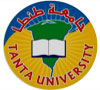     جامعة طنطا                                                                                       بسم الله الرحمن الرحيم     كلية الصيدلة الدراســــــــات العليـــــــا السيد الأستاذ الدكتور/ عميد كلية الصيدلة                                جامعة طنطاتحية طيبة ........وبعدبرجاء التفضل بالموافقة علي قبول قيدي بالدراسات العليا لدرجة الماجستير في واحدة من التخصصين التاليين وهي مرتبة حسب الأولوية في التفضيل وهما : وذلك في العام الجامعي الجديد 20  / 20 ومرفق طية الأوراق المطلوبة  وتفضلوا بقبول فائق الاحترام ،تحريرا في  /   /   20                                                                                    مقدمة لسيادتكم ملحوظة :                                                                                   (1)  الاسم /     علي الطالب أن يختار تخصصين فقط من التخصصات   المتاحة للقيد بدرجة الماجستير بالكلية وهي :                                          (2) جهة التخرج / التكنولوجيا الصيدلة          الصيدلة الحيوية                                                               (3) التقدير العام /         الأقربازين الصيدلة الاكلينيكية                                                            (4)  جهة العمل / العقاقير الميكروببولوجيا الصيدلة                                                     (5) عنوان المراسلة /الكيمياء الصيدلة الكيمياء الحيوية                                                              (6) رقم التليفون / الكيمياء التحليلية      جامعة طنطا                                                                                       بسم الله الرحمن الرحيم     كلية الصيدلة الدراســــــــات العليـــــــا اقرارأقر أنا الصيدلي /       الصيدلانية / بأنني سوف أقوم بتسليم أصل شهاة تقديرات سنوات الدراسة في مرحلة البكالوريوس لشئون الدراسات العليا  كلية الصيدلة – جامعة طنطا في موعد غايته يوم           الموافق  /  /  20 واذا لم يحدث ذلك يكون للكلية الحق في عدم النظر في الأوراق التي تقدمت بها القبول قيدي بدرجة الماجستير في العام الجامعي الجديد   20  /   20  وهذا اقرار مني بذلك . الاسم /التوقيع /تحريرا في   /   /   20         جامعة طنطا                                                                                       بسم الله الرحمن الرحيم     كلية الصيدلة الدراســــــــات العليـــــــا اقــــــــــــــــــرارأقر أنا الطالب  /                                                                                     الذي يرغب           الطالبة /                                                                                     التي ترغب في الالتحاق بدبلوم / ماجستير / دكتور في الصيدلة الاكلينيكية / دكتوراه – بأنه لم يسبق لي الالتحاق بدراسة الدرجة الجامعية المتقدم اليها . وهذا اقرار مني بذلك                                             المقر بما جاء بعاليهالاسم بالكامل /التـــــــــوقيع /العنــــــــــوان / الرقم القومـي / اسـم المحافظة /     جامعة طنطا                                                                                       بسم الله الرحمن الرحيم     كلية الصيدلة الدراســــــــات العليـــــــا اقــــــــــــــــــرارأقر أنا االطالب  /                                                                                     الذي يرغب           الطالبة /                                                                                     التي ترغب في الالتحاق بدبلوم / ماجستير / دكتور في الصيدلة الاكلينيكية / دكتوراه – بأنني غير مقيد لدراسة                                                                    غير مقيدة أي درجة جامعية أخري سواء في كلية الصيدلة بجامعة طنطا أو أي كليةأخري في جامعات جمهورية مصر العربية.وهذا اقرار مني بذلك                                             المقر بما جاء بعاليهالاسم بالكامل /التـــــــــوقيع /العنــــــــــوان / الرقم القومـي / اسـم المحافظة /     جامعة طنطا                                                                                       بسم الله الرحمن الرحيم     كلية الصيدلة الدراســــــــات العليـــــــا اقــــــــــــــــــرارأقر أنا الطالب  /                                                                                     الحاصل علي            الطالبة /                                                                                     الحاصلة  درجة البكالوريوس في العلوم الصيدلية من كلية الصيدلة – جامعة يسبق لي الدراسة في أي مؤهل جامعي بعد حصولي علي درجة البكالوريوس في الصيدلة سواء في كلية الصيدلة –جامعة طنطا أو أي جامعةأخري حتي تاريخه . وهذا اقرار مني بذلك .                                              المقر بما فيهالاسم بالكامل /التـــــــــوقيع /                     التاريــــــــخ /     /     /    20       جامعة طنطا                                                                                       بسم الله الرحمن الرحيم     كلية الصيدلة الدراســــــــات العليـــــــا اقــــــــــــــــــرارأقر أنا الطالب  /                                                                                     الحاصل علي            الطالبة /                                                                                     الحاصلة  درجة البكالوريوس في العلوم الصيدلية من كلية الصيدلة – جامعة موافق علي عدم اعفائي من أي مواد سبق لي دراستها الافي حالة اذا كانت هذه الدراسة منتهية بالحصول علي دبلوم الدراسات العليا أو درجة علمية ( ماجستير/ دكتوراه )  . وهذا اقرار مني بذلك .                                              المقر بما فيهالاسم بالكامل /التـــــــــوقيع /                     التاريــــــــخ /     /     /    20       جامعة طنطا                                                                                       بسم الله الرحمن الرحيم     كلية الصيدلة الدراســــــــات العليـــــــا اقــــــــــــــــــرارأقر أنا الطالب  /                                                                                     الحاصل علي            الطالبة /                                                                                     الحاصلة  لا أعمل سواء في الحكومة أو في أي جهة أخري وهذا اقرار مني بذلك . وهذا اقرار مني بذلك .                                              المقر بما فيهالاسم بالكامل /التـــــــــوقيع /                     التاريــــــــخ /     /     /    20   ملحوظة : هذا الاقرار يستوفي بالنسبة للصيادلة الذين لايعملون فقط .    جامعة طنطا                                                                                       بسم الله الرحمن الرحيم     كلية الصيدلة الدراســــــــات العليـــــــا اقــــــــــــــــــرارأقر أنا الصيدلي /       الصيدلانية / بأنني سوف أقوم بسداد الرسوم الدراسية وكافة المستحقات المالية التي تطلبها الكلية والمعلنة عقب اعلان نتيجة المقبولين الجدد للقيد بدرجة الماجستير في العام الجامعي الجديدي 2011/2012 – وفي حالة عدم السداد من خلال أسبوعين من اعلان أسماء المقبولين الذين وافق مجلس الكلية علي قبولهم بصفة مبدئية يصبح من حق الكلية استبعاد أوراقي من المقبولين والغاء القيد السابق الموافقة عليه دون اخطاري بذلك وهذا اقرار مني بذلك  .                                                               المقر بما فيه            الاسم /           التوقيع /تحريرا في   /   /   20          جامعة طنطا                                                                                       تستوفي الدمغة      كلية الصيدلة                                              رقم الايصال وتاريخه -----------                                              تصرف هذه الاستمارة مجانا                                           طلب قيد لدرجة ماجستير/دكتوراة                      ( استمارة رقم 2 دراسات عليا )                                         بكلية الصيدلة – جامعة طنطا                 يرفق بهذا الطلب الأوراق الموضحة خلفهاسم الطالب ولقبه  ----------------جنسيته ------------- ديانته --------تاريخ الميلاد ---------------------  محل الميلاد ---------------محل الاقامة  -----------------------------------------------------------------عنوان الطالب ---------------------------------------------------------------وظيفته الحالية وعنوان عمله -------------------------------------------------الموقف من التجنيد -----------------------------------------------------------شهادة بتأدية الخدمة العسكرية  -----------------------------------------------الدرجات العلمية والمؤهلات الدراسية وتواريخها ------------------------------وتقديره فيها والجهات الحاصل منها عليها ------------------------------------مادة التخصص وتقديره فيها ------------------------------------------------- السيد الأستاذ الدكتور / عميد كلية الصيدلة أرجو التفضل باتخاذ الازم نحو قيدي لدرجة --------------------- في قسم ----------------------وأتعهد بالانتظام في الدراسة والبحث لهذه الدرجة انتظاما كاملا كما أتعهد باتباع قوانين الجامعة ولوائحها ونظمها بكل دقة . وتفضلوا بقبول فائق الاحترام ،،،                                                       توقيع الطالبطنطا في      /      /                                       ---------------------------------------------الي ادارة الدراسات العليا بالجامعة وافق مجلس القسم بجلسته -------------------------------      ثم وافق مجلس الكلية بجلسته في   /     /   علي قيد الطالب  ----------------------------------------------------------------                    ----------------------------------------------------------------تحت اشراف     ----------------------------------------------------------------                    ----------------------------------------------------------------                    ----------------------------------------------------------------في موضوع : ( عنوان الموضوع باللغة العربية )     ----------------------------------------------------------------( عنوان الموضوع باللغةالانجليزية )   ----------------------------------------------------------------علي ان يجري الطالب البحث في           ----------------------------------------------------------------وتفضلوا بقبول فائق الاحترام ،،،طنطا في     /    /                                                                                             عميد الكلية تذكر وظيفة المشرف وتخصصه الدقيق تذكر الجهة والعمل الذي يقوم فيه                الطالب باجراء البحث                                                                                   (أ.د/                  )     جامعة طنطا                                                                                       تستوفي الدمغة      كلية الصيدلة                                              رقم الايصال وتاريخه -----------                                              تصرف هذه الاستمارة مجانا                                           طلب قيد لدرجة ماجستير/دكتوراة                      ( استمارة رقم 2 دراسات عليا )                                         بكلية الصيدلة – جامعة طنطا                 يرفق بهذا الطلب الأوراق الموضحة خلفهاسم الطالب ولقبه  ----------------جنسيته ------------- ديانته --------تاريخ الميلاد ---------------------  محل الميلاد ---------------محل الاقامة  -----------------------------------------------------------------عنوان الطالب ---------------------------------------------------------------وظيفته الحالية وعنوان عمله -------------------------------------------------الموقف من التجنيد -----------------------------------------------------------شهادة بتأدية الخدمة العسكرية  -----------------------------------------------الدرجات العلمية والمؤهلات الدراسية وتواريخها ------------------------------وتقديره فيها والجهات الحاصل منها عليها ------------------------------------مادة التخصص وتقديره فيها ------------------------------------------------- السيد الأستاذ الدكتور / عميد كلية الصيدلة أرجو التفضل باتخاذ الازم نحو قيدي لدرجة --------------------- في قسم ----------------------وأتعهد بالانتظام في الدراسة والبحث لهذه الدرجة انتظاما كاملا كما أتعهد باتباع قوانين الجامعة ولوائحها ونظمها بكل دقة . وتفضلوا بقبول فائق الاحترام ،،،                                                       توقيع الطالبطنطا في      /      /                                       ---------------------------------------------الي ادارة الدراسات العليا بالجامعة وافق مجلس القسم بجلسته -------------------------------      ثم وافق مجلس الكلية بجلسته في   /     /   علي قيد الطالب  ----------------------------------------------------------------                    ----------------------------------------------------------------تحت اشراف     ----------------------------------------------------------------                    ----------------------------------------------------------------                    ----------------------------------------------------------------في موضوع : ( عنوان الموضوع باللغة العربية )     ----------------------------------------------------------------( عنوان الموضوع باللغةالانجليزية )   ----------------------------------------------------------------علي ان يجري الطالب البحث في           ----------------------------------------------------------------وتفضلوا بقبول فائق الاحترام ،،،طنطا في     /    /                                                                                             عميد الكلية تذكر وظيفة المشرف وتخصصه الدقيق تذكر الجهة والعمل الذي يقوم فيه                الطالب باجراء البحث                                                                                   (أ.د/                  )